ОБЩИНА ШУМЕН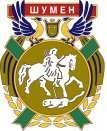 ЦЕНТЪР ЗА ИНФОРМАЦИЯ И УСЛУГИ„ПОДКРЕПА ЗА УСТОЙЧИВО ЕНЕРГИЙНО ОБНОВЯВАНЕ НА ЖИЛИЩНИЯ СГРАДЕН ФОНД - ЕТАП I“ДО ГЛАВНИЯ АРХИТЕКТ НА ОБЩИНА ШУМЕНЗАЯВЛЕНИЕЗА АДМИНИСТРАТИВНА УСЛУГАОт: ...................................... ,.......................................................................................................................................ЕГН / ЛНЧ ............................................ : Адрес : .................................... ,................................................................Телефон........................................GSM.................................................E-mail..........................................................Собственици на имот по силата на документи :....................................................................................................Моля да бъде издадено удостоверение за обект ………………………………………………………….,сграда/блок-секция/група от блок-секциинаходящ се в поземлен имот / урегулиран; неурегулиран/ № …………………………………………………….…....,кв. ………...; идентификатор № ……………………………………………………..… по плана (КК) на гр. Шумен, с административен адрес: ……………………………………………………………………………………………….…, в уверение на това, че същият представлява строителна единица със самостоятелно функционално предназначение, която притежава отделни ограждащи от външния въздух конструкции и елементи (стени, покрив, вкл. деформационна фуга м/у свързано застроени блок – секции) и има самостоятелно обособен генератор на топлина (абонатна станция, отоплителен котел или друг генератор) /студ или няма генератор на топлина/студ.Прилагам следните документи:Документ за собственост №	/		г.;Скица от Агенция по геодезия, картография и кадастър или разпечатка от КАИС на следния линк:https://kais.cadastre.bg/bg/Map3. Други................................................................................................................................................................гр. Шумен,	дата ......................	Подпис:...............................Данните, които ни предоставяте и представляват лични данни по ЗЗЛД подлежат на специална защита и ние поемаме ангажимент да ги опазваме, съхраняваме и използваме само за наша информация и да не ги представяме на трети лицаЗаявлението се подава на Гише № 9 в Информационния център на Община Шумен.